Vocabulary: Rock Art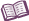 VocabularyClockwise – rotating in the same direction as the hands of a clock.Congruent – having the same size and shape.Two images are congruent if one image can perfectly match another after being rotated, reflected, and/or translated.Counterclockwise – rotating in the opposite direction as the hands of a clock.Image – the new figure produced after one or more transformations.Preimage – the original image before being transformed.Reflection – flipping an object or image to create a mirror image.When an image is reflected, the preimage and the image have the same size and shape.In a reflected image, one set of directions is reversed. For example, left could be right, or up could be down.Rotation – turning an object or image around a point.When an image is rotated, the preimage and the image have the same size and shape.A rotated image looks the same as the preimage, but it is facing a different direction.Transformation – a change in the size, shape, direction, or position of an image.Transformations that don’t change the size or shape of images are called isometric. These include reflections, rotations, and translations.Other transformations, such as dilating (resizing), are not isometric.Translation – moving an object or image.When an image is translated, the preimage and the image have the same size and shape.A translated image looks the same as the preimage but has a different location.